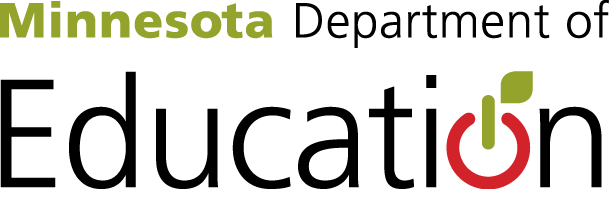 Minnesota ABE Core Federal Performance TargetsAvailable online at:  www.mnabe.org/program-management/accountability-nrsNRS Educational Functioning Level and Core Indicator GoalsFY 2016(2015-16)FY 2016(2015-16)FY 2017(2016-17)FY 2017(2016-17)NRS Educational Functioning Level and Core Indicator Goals% Completing Each Level/Goal% Completing Each Level/Goal% Completing Each Level/Goal% Completing Each Level/GoalNRS Educational Functioning Level and Core Indicator GoalsTargetActualTargetActualABE 1:  ABE Beginning Literacy6778ABE 2:  ABE Beginning Basic Education6267ABE 3:  ABE Intermediate Low5550ABE 4:  ABE Intermediate High4634ABE 5:  Low Adult Secondary4626ABE 6:  High Adult SecondaryN/AN/AESL 1:  ESL Beginning Literacy5948ESL 2:  ESL Beginning Low7358ESL 3:  ESL Beginning High 6651ESL 4:  ESL Intermediate Low5639ESL 5:  ESL Intermediate High5535ESL 6:  ESL Advanced3316